Bulletin d’inscriptionCAS Gestion d’une pharmacie (GEPHA) (10 crédits ECTS)La formation certifiante se compose d’un module de base et d’un module de spécialisation. Chaque module comprend trois séquences. 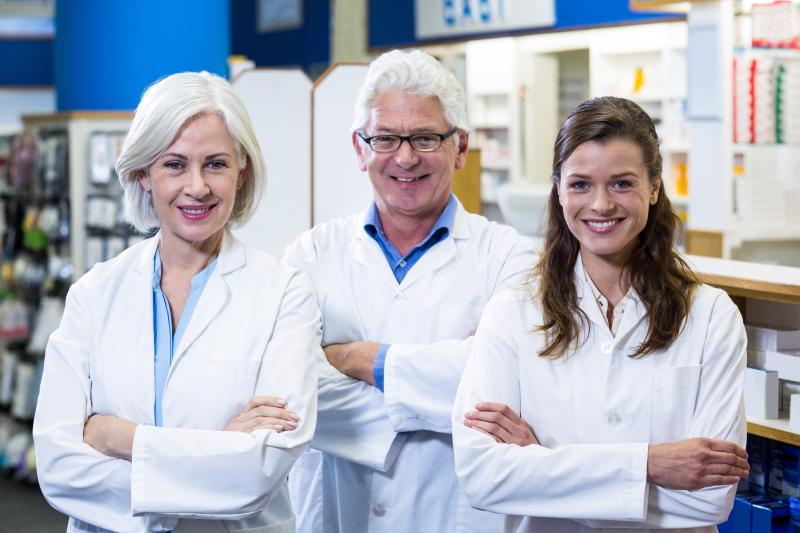 CoordonnÉes Nom :	     					Prénom :      Date de naissance :      			Lieu d’origine :      Adresse privéeRue :      Code postal/Ville :      Tél. privé :        				Tél. mobile :      E-mail :        Adresse professionnelle Employeur :       Fonction professionnelle occupée :      Adresse :      Code postal/Ville :      Tél. professionnel :      				E-mail :      J’accepte que les autres participant·es puissent voir ma photo (par ex. liste de classe)
  oui         nonMerci de joindre une photo au format .jpeg ou .png au bulletin d’inscription. DÉroulement et prixLieu et date :     				Signature :      Ce bulletin d’inscription est à renvoyer à : martine.goncerut@hefp.swissPour toutes questions administratives : Martine Goncerut, +41 58 458 22 83, 
martine.goncerut@hefp.swissPour toutes questions relatives à la formation : Leo Held, responsable de filière, 
+41 58 458 27 41, leo.held@ehb.swissModule de base1re séquencelu 04.04 / ma 05.04.20223 900.00 CHFModule de base2e séquencema 10.05 / me 11.05.20223 900.00 CHFModule de base3e séquenceme 15.06 / je 16.06.20223 900.00 CHFModule de baseDélai pour la remise du travail de qualificationve 22 juillet 20223 900.00 CHFModule de spécialisation1re séquencelu 05.09 / ma 06.09.2022
3 900.00 CHFModule de spécialisation2e séquencema 04.10 / me 05.10.2022 
3 900.00 CHFModule de spécialisation3e séquencelu 07.11 / ma 08.11.2022
3 900.00 CHFModule de spécialisationDélai pour la remise du travail de qualificationve 10 décembre 2022
3 900.00 CHFTotal 7 800.00 CHF